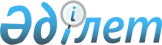 Қазақстан Республикасы Үкіметінің 2006 жылғы 22 қыркүйектегі N 903 қаулысына өзгеріс енгізу туралы
					
			Күшін жойған
			
			
		
					Қазақстан Республикасы Үкіметінің 2008 жылғы 24 желтоқсандағы N 1260 Қаулысы. Күші жойылды - Қазақстан Республикасы Үкіметінің 2017 жылғы 7 тамыздағы № 475 қаулысымен
      Ескерту. Күші жойылды – ҚР Үкіметінің 07.08.2017 № 475 қаулысымен
      Қазақстан Республикасының Үкіметі ҚАУЛЫ ЕТЕДІ: 
      1. "Қазақстан Республикасының сауда саясаты және халықаралық экономикалық ұйымдарға қатысу мәселелері жөніндегі ведомствоаралық комиссиясын құру туралы" Қазақстан Республикасы Үкіметінің 2006 жылғы 22 қыркүйектегі N 903 қаулысына мынадай өзгеріс енгізілсін: 
      көрсетілген қаулымен бекітілген Қазақстан Республикасының сауда саясаты және халықаралық экономикалық ұйымдарға қатысу мәселелері жөніндегі ведомствоаралық комиссиясының құрамы осы қаулыға қосымшаға сәйкес редакцияда жазылсын. 
      2. Осы қаулы қол қойылған күнінен бастап қолданысқа енгізіледі.  Қазақстан Республикасының Сауда саясаты және халықаралық экономикалық ұйымдарға қатысу мәселелері жөніндегі ведомствоаралық комиссияның құрамы
            Орынбаев             - Қазақстан Республикасы
            Ербол Тұрмаханұлы      Премьер-Министрінің орынбасары, төраға 
            Школьник             - Қазақстан Республикасының Индустрия
            Владимир Сергеевич     және сауда министрі, төрағаның
                                   орынбасары 
            Айтжанова            - Қазақстан Республикасының Индустрия және
            Жанар Сейдахметқызы    сауда вице-министрі, хатшы 
            Коржова              - Қазақстан Республикасы Қаржы 
            Наталья Артемовна      министрлігінің жауапты хатшысы
            Құрманғалиева        - Қазақстан Республикасы Мәдениет және
            Жанна Дулатқызы        ақпарат министрлігінің жауапты хатшысы
            Әбденов              - Қазақстан Республикасының Еңбек және
            Серік Сақбалдыұлы      халықты әлеуметтік қорғау вице-министрі
            Ақшолақов            - Қазақстан Республикасының Энергетика
            Болат Оралұлы          және минералдық ресурстар вице-министрі 
            Бекетаев             - Қазақстан Республикасының Әділет 
            Марат Бақытжанұлы      вице-министрі 
            Бірәлиев             - Қазақстан Республикасының Қоршаған 
            Әлжан Хамидоллаұлы     ортаны қорғау вице-министрі 
            Дәненов              - Қазақстан Республикасы Сыртқы істер 
            Нұрлан Жұмағалиұлы     министрінің орынбасары 
            Евниев               - Қазақстан Республикасының Ауыл 
            Арман Қайратұлы        шаруашылығы вице-министрі 
            Қасымбек             - Қазақстан Республикасының Көлік және 
            Жеңіс Махмұдұлы        коммуникация вице-министрі 
            Қасымов              - Қазақстан Республикасының Ішкі істер 
            Қалмұхамбет            вице-министрі 
            Нұрмұхамбетұлы 
            Құсайынов            - Қазақстан Республикасының Экономика және
            Марат Әпсеметұлы       бюджеттік жоспарлау вице-министрі 
            Біртанов             - Қазақстан Республикасының Денсаулық 
            Елжан Амантайұлы       сақтау вице-министрі 
            Сабдалин             - Қазақстан Республикасының Төтенше 
            Абылай Қиялұлы         жағдайлар вице-министрі 
            Өскенбаев            - Қазақстан Республикасының Туризм және 
            Қайырбек Айтбайұлы     спорт вице-министрі 
            Алдамберген          - Қазақстан Республикасы Қаржы нарығы мен 
            Алина Өтемісқызы       қаржы ұйымдарын реттеу және қадағалау 
                                   агенттігі төрағасының орынбасары 
            Дүрмағамбетов        - Қазақстан Республикасы Ақпараттандыру 
            Ерлан Дмитрийұлы       және байланыс агенттігі төрағасының 
                                   орынбасары 
            Құдайбергенов        - Қазақстан Республикасы Табиғи 
            Ескендір Көпбосынұлы   монополияларды реттеу агенттігі 
                                   төрағасының орынбасары 
            Омаров               - Қазақстан Республикасы Статистика 
            Жаслан Ысқақұлы        агенттігі төрағасының орынбасары 
            Ақышев               - Қазақстан Республикасы Ұлттық Банкі 
            Данияр Талғатұлы       Төрағасының орынбасары (келісім бойынша)
            Айсағалиева          - Қазақстан Республикасы Қаржы 
            София Серікбайқызы     министрлігінің Кедендік бақылау комитеті
                                   төрағасының орынбасары 
            Ерғожин              - Қазақстан Республикасы Қаржы министрлігі
            Дәулет Еділұлы         Салық комитетінің төрағасы 
            Сахипова             - Қазақстан Республикасы Әділет 
            Нұрғайша Нұртайқызы    министрлігінің Зияткерлік меншік 
                                   құқықтары комитеті төрағасының 
                                   орынбасары 
            Қарақұсова           - Қазақстан Республикасы Парламентінің 
            Гүлжан Жанпейісқызы    Мәжілісі Қаржы және бюджет комитетінің 
                                   төрайымы (келісім бойынша) 
					© 2012. Қазақстан Республикасы Әділет министрлігінің «Қазақстан Республикасының Заңнама және құқықтық ақпарат институты» ШЖҚ РМК
				
Қазақстан Республикасының
Премьер-Министрі
К. Мәсімов Қазақстан Республикасы
Үкіметінің
2008 жылғы 24 желтоқсандағы
N 1260 қаулысына
қосымшаҚазақстан Республикасы
Үкіметінің
2006 жылғы 22 қыркүйектегі
N 903 қаулысымен
бекітілген